30 MARKSQUESTION 2		CREDITORS RECONCILIATION 	25 MARKSFIXED ASSETSLING LONG TRADERSNOTES TO FINANCIAL STATEMENTSFIXED ASSETS25 MARKS3.2			GENERAL LEDGER OF LING LONG TRADERSDr						Asset disposal					Cr12 MARKS8 MARKSPARTNERSHIPQUESTION 1:  LEDGER ACCOUNTS17 MARKS8 MARKS21 MARKSCalculationInterest on capital: C Chai = 15% X R100 000 = R15 000 and L Latte = 15% X R75 000 = R10 500Ratio: R100 000 : R100 000 (R70 000 + R30 000)  = 1 : 1R680 000 – R144 000 – R144 000 – R25 500 – 40 000 = R326 500 ÷ 2 = R163 2504 MARKSQUESTION 2PEPPERMINT TRADERSINCOME STATEMENT FOR THE YEAR ENDED 28 FEBRUARY 201655 MARKS
                                 Province of the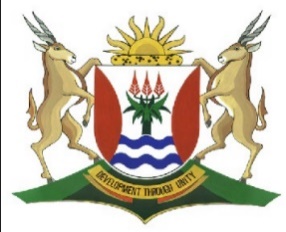 EASTERN CAPEEDUCATIONDIRECTORATE SENIOR CURRICULUM MANAGEMENT (SEN-FET)HOME SCHOOLING SELF-STUDY MARKING GUIDELINES BANK RECONCILIATION(a)CASH RECEIPTS JOURNAL OF GOLD TRADERS FOR FEBRUARY 2016   CASH PAYMENTS JOURNAL OF GOLD TRADERS FOR FEBRUARY 2016   (b)GENERAL LEDGER OF GOLD TRADERS(c)BANK RECONCILIATION STATEMENT ON 28 FEBRUARY 20162.1Draw up the Creditors Reconciliation Statement on 31 March 20162.2Show the calculations of the Princess Stores account in the books of Lantern Traders by completing the table in your Answer Book2.3Provide TWO points for the good internal control over CreditorsPOSSIBLE ANSWERS            There must be different person to receive goods and another person for the return of goods Documents received and written out must be accurately recorded in the journals and posted to the general ledger and subsidiary ledger.The creditors control account must be properly balanced and reconciled against the creditors list on a monthly basisCreditors must be paid promptly within the stipulated period of payment to avoid been charged interestANY OTHER ACCEPTABLE ANSWERLand and buildingsVehiclesEquipmentCarrying value at the beginning of the year1 800 000160 000  540 000Cost price1 800 0001 080 000900 000Accumulated depreciation(920 00)(360 000)MovementsAdditions  50 000192 000240 000DisposalsDepreciation159  999  + 9 600  = 169 59910 240  + 24 000  + 87 520  = 121 769(169 599)(121 760)Carrying value at the end of the year  1 850 000212 401 566 080Cost price  1 850 0001 272 000  980 000Accumulated depreciation(1 089 599) 413 9202010
Aug31Equipment160 0002010
Aug31Accumulated depreciation on equipment(32 000  + 25 600  + 10 240 )    67 840Creditors’ control  80 000Loss on sale of 
asset12 160160 000160 0003.3The owner is not happy that the equipment was sold at a loss. The market value indicates that he should have received R110 000.  Provide two reasons why the loss was incurred and suggest two measures that could in future be taken to avoid such losses.Reasons:    The equipment was not properly maintainedThe depreciation is not realisticAny other valid reasonSuggestions:    Have a maintenance plan to ensure equipment is properly maintainedDetermine appropriate depreciationAny other valid reasonDr.Dr.CURRENT ACCOUNT C CHAICURRENT ACCOUNT C CHAICURRENT ACCOUNT C CHAICURRENT ACCOUNT C CHAICURRENT ACCOUNT C CHAICURRENT ACCOUNT C CHAICURRENT ACCOUNT C CHAICr.2015Mar01Balanceb/d1 8002016Feb29Salary: C Chai 144 0002016Feb29Drawings: C Chai(9 600+132 000)141 600Interest on capital15 000Balancec/d198 850Partners Bonus20 000Appropriation163 250342 250342 25009Mar01BalanceB/D198 850Dr.Dr.DRAWINGS L LATTEDRAWINGS L LATTEDRAWINGS L LATTEDRAWINGS L LATTEDRAWINGS L LATTEDRAWINGS L LATTEDRAWINGS L LATTECr.2016Feb29Trading stock900 X 1210 8002016Feb29Current account:      L Latte146 400Telephone3 600Bank 132 000146 400146 400Dr.Dr.APPROPRIATIONAPPROPRIATIONAPPROPRIATIONAPPROPRIATIONAPPROPRIATIONAPPROPRIATIONAPPROPRIATIONCr.2016Feb29Salary: C Chai144 0002016Feb29Profit and loss680 000Salary: L Latte144 000Interest on capital(15 000+10 500)25 500Partner’s Bonus20 000 + 20 00040 000Current acc:        C Chai163 250Current acc:        L Latte163 250680 000680 0002.  Do you think the business has proper internal control procedures?  Give a reason for your answer.Yes/No                                                         ReasonYes.  The business was able to find the mistake made in the telephone account and adjustments were made accordingly. No It took the business 6 months to find out that the personal account of the partner was recorded as telephone instead of as drawings:  L LatteSales (2 001 600  – 21 040 )1 980 560Cost of sales(870 000)Gross profit for the year1 110 560Other operating income52 000Rent income (52 000  – 4 000 )48 000Bad debts recovered (1 004 + 300 )1 304Provision for bad debts adjustment  (1 600 – 1 300)300Discount received2 396Gross operating income1 162 560Operating expenses(623 760)Stationery   (32 912  – 2 484 )30 428Packing material17 500Salaries and wages376 000Bad debts  (6 136  + 700 )6 836Discount allowed1 800Insurance  (36 168  – 1 050 )35 118Water and electricity  (35 306   + 1 872 )37 178Sundry expenses23 060Depreciation  (18 240  + 67 200 )85 440Trading stock deficit  (153 000  – 142 600 )10 400Operating profit538 800Interest income (7 200  + 800 ) / 10% X 80 0008 000Profit before interest expense530 800Interest Expense 180 000 + 165 000 – 300 000(45 000)Net profit for the year   485 800